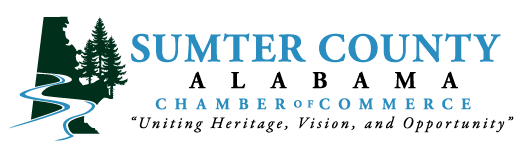 Membership ApplicationMembership ApplicationMembership ApplicationMembership ApplicationMembership ApplicationMembership ApplicationMembership ApplicationMembership ApplicationMembership ApplicationMembership ApplicationMembership ApplicationMembership ApplicationMembership ApplicationBenefits: Marketing, Advocacy, Networking, and Professional Development. By becoming a member of the Chamber of Commerce, you are supporting the growth and development of your community.Benefits: Marketing, Advocacy, Networking, and Professional Development. By becoming a member of the Chamber of Commerce, you are supporting the growth and development of your community.Benefits: Marketing, Advocacy, Networking, and Professional Development. By becoming a member of the Chamber of Commerce, you are supporting the growth and development of your community.Benefits: Marketing, Advocacy, Networking, and Professional Development. By becoming a member of the Chamber of Commerce, you are supporting the growth and development of your community.Benefits: Marketing, Advocacy, Networking, and Professional Development. By becoming a member of the Chamber of Commerce, you are supporting the growth and development of your community.Benefits: Marketing, Advocacy, Networking, and Professional Development. By becoming a member of the Chamber of Commerce, you are supporting the growth and development of your community.Benefits: Marketing, Advocacy, Networking, and Professional Development. By becoming a member of the Chamber of Commerce, you are supporting the growth and development of your community.Benefits: Marketing, Advocacy, Networking, and Professional Development. By becoming a member of the Chamber of Commerce, you are supporting the growth and development of your community.Benefits: Marketing, Advocacy, Networking, and Professional Development. By becoming a member of the Chamber of Commerce, you are supporting the growth and development of your community.Benefits: Marketing, Advocacy, Networking, and Professional Development. By becoming a member of the Chamber of Commerce, you are supporting the growth and development of your community.Benefits: Marketing, Advocacy, Networking, and Professional Development. By becoming a member of the Chamber of Commerce, you are supporting the growth and development of your community.Benefits: Marketing, Advocacy, Networking, and Professional Development. By becoming a member of the Chamber of Commerce, you are supporting the growth and development of your community.Benefits: Marketing, Advocacy, Networking, and Professional Development. By becoming a member of the Chamber of Commerce, you are supporting the growth and development of your community.Business Contact InformationBusiness Contact InformationBusiness Contact InformationBusiness Contact InformationBusiness Contact InformationBusiness Contact InformationBusiness Contact InformationBusiness Contact InformationBusiness Contact InformationBusiness Contact InformationBusiness Contact InformationBusiness Contact InformationBusiness Contact InformationCompany name:Company name:Company name:Company name:Company name:Company name:Company name:Company name:Company name:Company name:Company name:Company name:Company name:Business Street/Physical Address:Business Street/Physical Address:Business Street/Physical Address:Business Street/Physical Address:Business Street/Physical Address:Business Street/Physical Address:Business Street/Physical Address:Business Street/Physical Address:Business Street/Physical Address:Business Street/Physical Address:Business Street/Physical Address:Business Street/Physical Address:Business Street/Physical Address:City Where Business is Located:City Where Business is Located:City Where Business is Located:City Where Business is Located:City Where Business is Located:City Where Business is Located:City Where Business is Located:City Where Business is Located:Date business began (month/year): Date business began (month/year): Date business began (month/year): Date business began (month/year): Date business began (month/year): Phone:Phone:Phone:Fax:Fax:Fax:Fax:Fax:E-mail:E-mail:E-mail:E-mail:E-mail:Mailing address:Mailing address:Mailing address:Mailing address:Mailing address:Mailing address:Mailing address:Mailing address:Mailing address:Mailing address:Mailing address:Mailing address:Mailing address:City:City:City:City:City:City:City:State:State:State:State:State:ZIP Code:Minority Owned:  Y   NMinority Owned:  Y   NFemale Owned:  Y   NFemale Owned:  Y   NFemale Owned:  Y   NFemale Owned:  Y   NFemale Owned:  Y   NVeteran Owned:  Y  NVeteran Owned:  Y  NVeteran Owned:  Y  NVeteran Owned:  Y  NVeteran Owned:  Y  NNonprofit:  Y   NWebsite address:Website address:Website address:Website address:Website address:Website address:Website address:Website address:Website address:Website address:Website address:Facebook Page:  Y  NFacebook Page:  Y  NDo you want your email listed above posted on Chamber website?  Y   NDo you want your email listed above posted on Chamber website?  Y   NDo you want your email listed above posted on Chamber website?  Y   NDo you want your email listed above posted on Chamber website?  Y   NDo you want your email listed above posted on Chamber website?  Y   NDo you want your email listed above posted on Chamber website?  Y   NDo you want your email listed above posted on Chamber website?  Y   NDo you want your email listed above posted on Chamber website?  Y   NDo you want your email listed above posted on Chamber website?  Y   NDo you want your email listed above posted on Chamber website?  Y   NDo you want your email listed above posted on Chamber website?  Y   NDo you want your email listed above posted on Chamber website?  Y   NDo you want your email listed above posted on Chamber website?  Y   NRepresentaive InformationRepresentaive InformationRepresentaive InformationRepresentaive InformationRepresentaive InformationRepresentaive InformationRepresentaive InformationRepresentaive InformationRepresentaive InformationRepresentaive InformationRepresentaive InformationRepresentaive InformationRepresentaive InformationContact name:Contact name:Contact name:Contact name:Contact name:Contact name:Contact name:Contact name:Contact name:Contact name:Contact name:Contact name:Contact name:Title:Title:Title:Title:Title:Title:Title:Title:Title:Title:Title:Title:Title:Mailing Address for Representative:  Same as aboveMailing Address for Representative:  Same as aboveMailing Address for Representative:  Same as aboveMailing Address for Representative:  Same as aboveMailing Address for Representative:  Same as aboveMailing Address for Representative:  Same as aboveMailing Address for Representative:  Same as aboveMailing Address for Representative:  Same as aboveMailing Address for Representative:  Same as aboveMailing Address for Representative:  Same as aboveMailing Address for Representative:  Same as aboveMailing Address for Representative:  Same as aboveMailing Address for Representative:  Same as aboveCity:City:City:City:State:State:State:State:State:State:ZIP Code:ZIP Code:ZIP Code:Phone:Phone:Phone:Fax:Fax:Fax:Fax:Fax:E-mail:E-mail:E-mail:E-mail:E-mail:Additional representative:Additional representative:Additional representative:Additional representative:Additional representative:Additional representative:Additional representative:Additional representative:Additional representative:Additional representative:Additional representative:Additional representative:Additional representative:Title: Title: Title: Title: Title: Title: Email:Email:Email:Email:Email:Email:Email:Membership information Membership information Membership information Membership information Membership information Membership information Membership information Membership information Membership information Membership information Membership information Membership information Membership information Membership dues are based on the type of business or organization and the average number of full-time employees*Please use our chart on page 2 to understand your investment amount.Please read all categories before making your choice. You may choose more than one category.Membership dues are based on the type of business or organization and the average number of full-time employees*Please use our chart on page 2 to understand your investment amount.Please read all categories before making your choice. You may choose more than one category.Membership dues are based on the type of business or organization and the average number of full-time employees*Please use our chart on page 2 to understand your investment amount.Please read all categories before making your choice. You may choose more than one category.Membership dues are based on the type of business or organization and the average number of full-time employees*Please use our chart on page 2 to understand your investment amount.Please read all categories before making your choice. You may choose more than one category.Membership dues are based on the type of business or organization and the average number of full-time employees*Please use our chart on page 2 to understand your investment amount.Please read all categories before making your choice. You may choose more than one category.Membership dues are based on the type of business or organization and the average number of full-time employees*Please use our chart on page 2 to understand your investment amount.Please read all categories before making your choice. You may choose more than one category.Membership dues are based on the type of business or organization and the average number of full-time employees*Please use our chart on page 2 to understand your investment amount.Please read all categories before making your choice. You may choose more than one category.Membership dues are based on the type of business or organization and the average number of full-time employees*Please use our chart on page 2 to understand your investment amount.Please read all categories before making your choice. You may choose more than one category.Membership dues are based on the type of business or organization and the average number of full-time employees*Please use our chart on page 2 to understand your investment amount.Please read all categories before making your choice. You may choose more than one category.Membership dues are based on the type of business or organization and the average number of full-time employees*Please use our chart on page 2 to understand your investment amount.Please read all categories before making your choice. You may choose more than one category.Membership dues are based on the type of business or organization and the average number of full-time employees*Please use our chart on page 2 to understand your investment amount.Please read all categories before making your choice. You may choose more than one category.Membership dues are based on the type of business or organization and the average number of full-time employees*Please use our chart on page 2 to understand your investment amount.Please read all categories before making your choice. You may choose more than one category.Membership dues are based on the type of business or organization and the average number of full-time employees*Please use our chart on page 2 to understand your investment amount.Please read all categories before making your choice. You may choose more than one category. AutomotiveService StationService StationService StationService StationService StationService StationService StationService Station Agriculture/Food Products Agriculture/Food Products Agriculture/Food Products Agriculture/Food Products Civic/ Non-profit Church/Religious Church/Religious Church/Religious Church/Religious Church/Religious Church/Religious Church/Religious Church/Religious Social Club Social Club Social Club Social Club Forestry/Timber Education Education Education Education Education Education Education Education Hospitality/ Lodging Hospitality/ Lodging Hospitality/ Lodging Hospitality/ Lodging Health Care Industrial Industrial Industrial Industrial Industrial Industrial Industrial Industrial Service (Pest Control, Residential Security, Insurance, Catering, etc.) Service (Pest Control, Residential Security, Insurance, Catering, etc.) Service (Pest Control, Residential Security, Insurance, Catering, etc.) Service (Pest Control, Residential Security, Insurance, Catering, etc.) Home-based/Web-  based Recreational (Hunting, Fishing, Outdoors, Lodge, etc.) Recreational (Hunting, Fishing, Outdoors, Lodge, etc.) Recreational (Hunting, Fishing, Outdoors, Lodge, etc.) Recreational (Hunting, Fishing, Outdoors, Lodge, etc.) Recreational (Hunting, Fishing, Outdoors, Lodge, etc.) Recreational (Hunting, Fishing, Outdoors, Lodge, etc.) Recreational (Hunting, Fishing, Outdoors, Lodge, etc.) Recreational (Hunting, Fishing, Outdoors, Lodge, etc.) Restaurant Restaurant Restaurant Restaurant Individual  Financial (Banking/investment) Financial (Banking/investment) Financial (Banking/investment) Financial (Banking/investment) Financial (Banking/investment) Financial (Banking/investment) Financial (Banking/investment) Financial (Banking/investment) Professional (Attorney, Accountant, Architect, Engineer, Plumber, Electrician, General Contractor, etc.) Professional (Attorney, Accountant, Architect, Engineer, Plumber, Electrician, General Contractor, etc.) Professional (Attorney, Accountant, Architect, Engineer, Plumber, Electrician, General Contractor, etc.) Professional (Attorney, Accountant, Architect, Engineer, Plumber, Electrician, General Contractor, etc.) Real Estate Retail/Boutique  Retail/Boutique  Retail/Boutique  Retail/Boutique  Retail/Boutique  Retail/Boutique  Retail/Boutique  Retail/Boutique  Government Government Government GovernmentDescription of Business: (will be used in directory and website)Description of Business: (will be used in directory and website)Description of Business: (will be used in directory and website)Description of Business: (will be used in directory and website)Description of Business: (will be used in directory and website)Description of Business: (will be used in directory and website)Description of Business: (will be used in directory and website)Description of Business: (will be used in directory and website)Description of Business: (will be used in directory and website)Description of Business: (will be used in directory and website)Description of Business: (will be used in directory and website)Description of Business: (will be used in directory and website)Description of Business: (will be used in directory and website)Total number of employees:Total number of employees:Total number of employees:Total number of employees:Total number of employees:Investment Amount:Investment Amount:Investment Amount:Investment Amount:Investment Amount:Investment Amount:Investment Amount:Investment Amount:Payment Type:               Cash        Check       Credit card- call Chamber officePayment Type:               Cash        Check       Credit card- call Chamber officePayment Type:               Cash        Check       Credit card- call Chamber officePayment Type:               Cash        Check       Credit card- call Chamber officePayment Type:               Cash        Check       Credit card- call Chamber officePayment Type:               Cash        Check       Credit card- call Chamber officePayment Type:               Cash        Check       Credit card- call Chamber officePayment Type:               Cash        Check       Credit card- call Chamber officePayment Type:               Cash        Check       Credit card- call Chamber officePayment Type:               Cash        Check       Credit card- call Chamber officePayment Type:               Cash        Check       Credit card- call Chamber officePayment Type:               Cash        Check       Credit card- call Chamber officePayment Type:               Cash        Check       Credit card- call Chamber officeMembership Investment Schedule 2020Membership Investment Schedule 2020SPONSORSSPONSORSCommunity Connector $1500 Community Promoter$2500 Chairman’s Circle$5000SMALL BUSINESSSMALL BUSINESSnumber of employeesInvestment for Membership1-5$1505-25$25026-75$35075-100$450101-200$500200+ $700ADDITONAL OPPORTUNITIESADDITONAL OPPORTUNITIESMini-Site$300Newsletter Ad$50/adAnnual Banquet Table Sponsor$500/tableNON-PROFIT NON-PROFIT Non-Profit Organization$100Church/Religious Organization$100Community Member$50Please complete form and return to:Please complete form and return to:Sumter County Chamber of CommerceYour membership in the Sumter County Alabama Chamber of Commerce is a sound business investment. Annual membership dues are based on an approved fair share assessment formula. For most members, a Chamber investment is deductible as an ordinary business expense, but it is not deductible as a charitable contribution for federal income tax.PO Box 1619Your membership in the Sumter County Alabama Chamber of Commerce is a sound business investment. Annual membership dues are based on an approved fair share assessment formula. For most members, a Chamber investment is deductible as an ordinary business expense, but it is not deductible as a charitable contribution for federal income tax.Livingston, AL 35470Your membership in the Sumter County Alabama Chamber of Commerce is a sound business investment. Annual membership dues are based on an approved fair share assessment formula. For most members, a Chamber investment is deductible as an ordinary business expense, but it is not deductible as a charitable contribution for federal income tax.Your membership in the Sumter County Alabama Chamber of Commerce is a sound business investment. Annual membership dues are based on an approved fair share assessment formula. For most members, a Chamber investment is deductible as an ordinary business expense, but it is not deductible as a charitable contribution for federal income tax.sumteralchamber@gmail.comYour membership in the Sumter County Alabama Chamber of Commerce is a sound business investment. Annual membership dues are based on an approved fair share assessment formula. For most members, a Chamber investment is deductible as an ordinary business expense, but it is not deductible as a charitable contribution for federal income tax.